ПриложенияПриложение № 1. 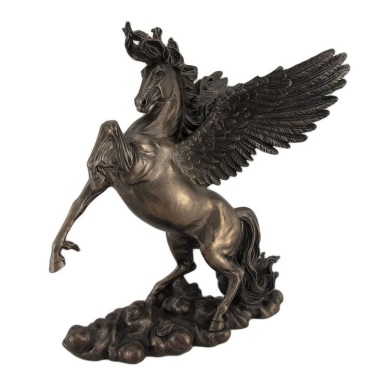 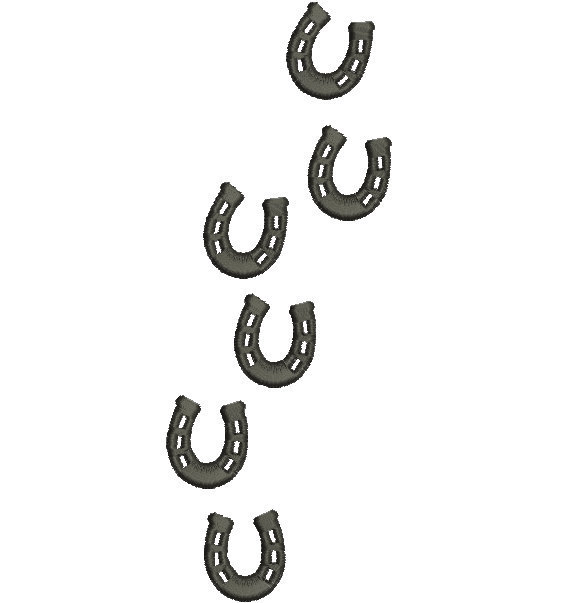 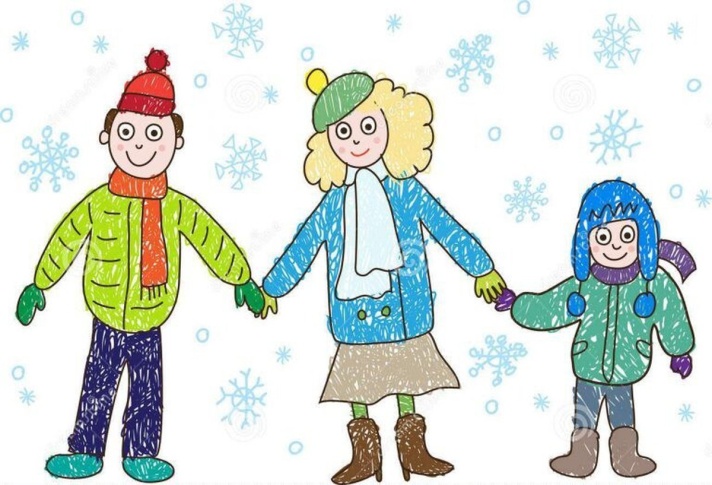  Куда сегодня мы пойдем в чудесный выходной?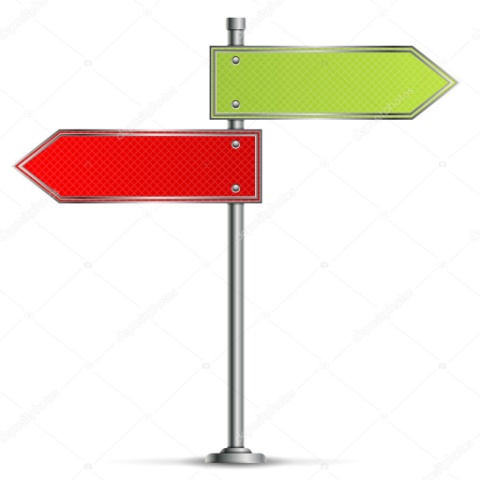 Дорогой в  Гранд каньон или в Шуваловский парк с тобой?.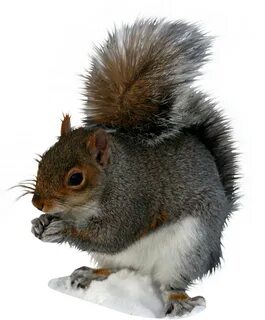 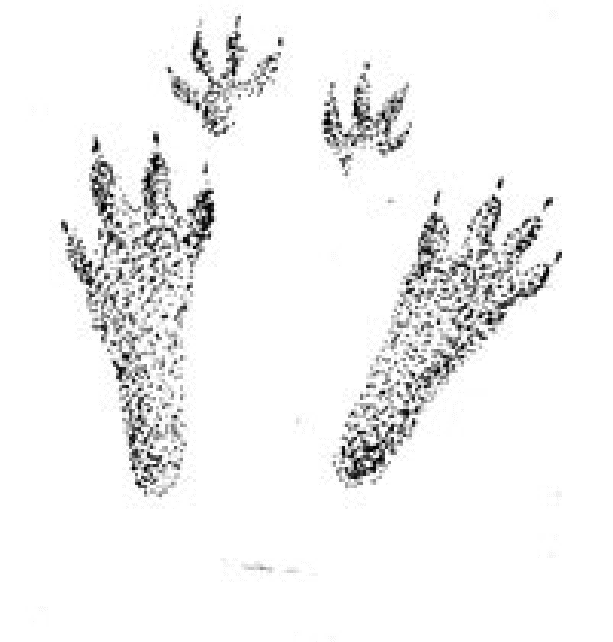 Смог ли ты меня найти ?Я лошадь с крыльями.                                      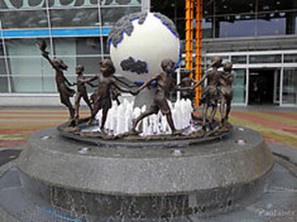 Какая фигура встретилась тебе на пути к фонтану? Какой ребенок понравился больше и почему?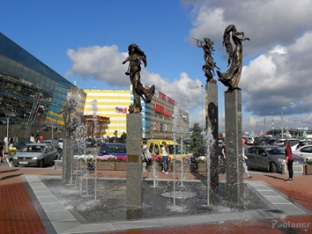 Как ты думаешь, почему фонтан называется «Времена года»?Какая фигура понравилась больше?.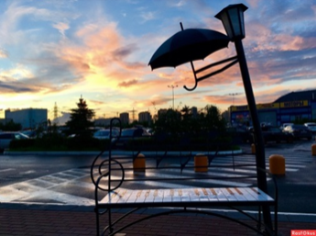 Какую песню хочется тебе спеть на этой скамейке?   Найди секретные цифры на пушке.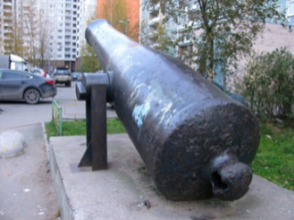 Дорогой друг!Ты можешь выбрать любое направление и дорогу, но помни , куда бы ты не пошел везде тебя ждут открытия и приятная прогулка. 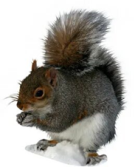 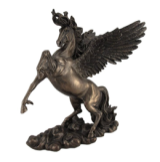 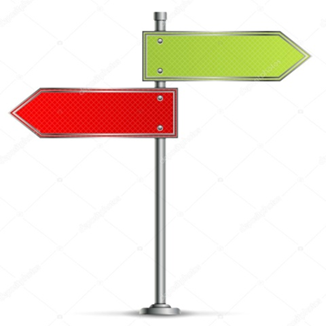 Попроси родителей, навести телефон, и ты узнаешь много интересного о фонтанах, скамейке, пушке и Шуваловском парке.   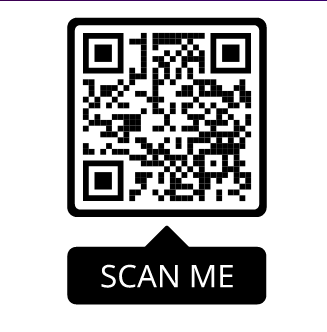 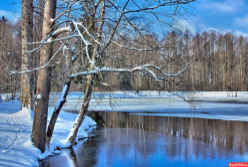 В парке много прудов, какой Вы смогли найти ? Нарисуй форму пруда.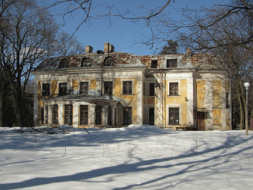 Чем понравился тебе дворец? Какие отличия от твоего дома ,ты заметил?  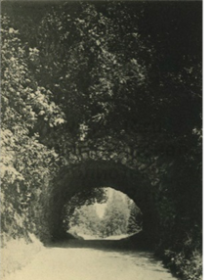 Вы смогли отыскать этот грот в зимнем парке? Что понравилось больше всего? 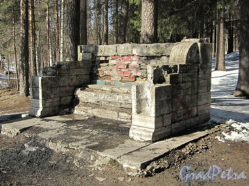 Что ты почувствовал, посидев на скамейке?И встретил ли ты меня при прогулке? Живу в парке  ем орешки и шишки.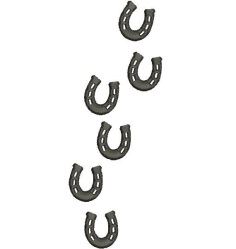 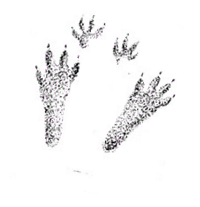 начало пути семьи__________________________Приклеивай наклейки ,где гуляли, попроси родителей записать твои ответы.Маршрутная карта выходного дняУважаемые мамы и папы ,предлагаем Вам совершить прогулку с детьми  . Постарайтесь, найти вместе с детьми ответы на вопросы ,заполняя маршрутные листы. Веселой и интересной прогулки.Интересная информация о наших объектах.Картинки для наклеивания с детьми в маршрутную карту прогулки.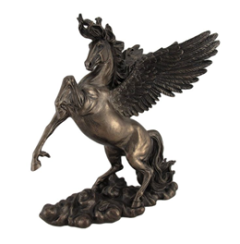 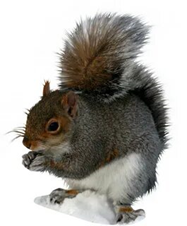 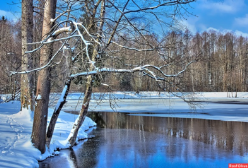 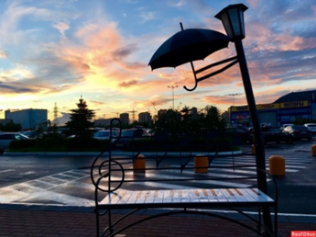 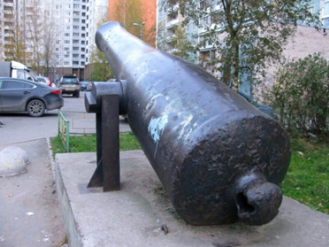 Ждем семейные селфи и фото Ваших прогулок в альбоме в группе в контакте. .